                                                   ESCOLA MUNICIPAL DE EDUCAÇÃO BÁSICA AUGUSTINHO MARCON                                                   DIRETORA: TATIANA M. BITTENCOURT MENEGAT                                                   ASSESSORA TÉCNICA PEDAGÓGICA: MARISTELA BORELLA BARAUNA                                                   ASSESSORA TÉCNICA ADMINISTRATIVA: MARGARETE PETTER DUTRA                                                   PROFESSORA: JAQUELINE DEMARTINIATIVIDADE DE INGLÊS - 1º ANO CATANDUVAS, OCTOBER 13TH 2020TODAY IS TUESDAY  FEELINGS – SENTIMENTOSATIVIDADE 1 – ESCREVA O SENTIMENTO – FEELING CORRETO DE ACORDO COM O EMOJI.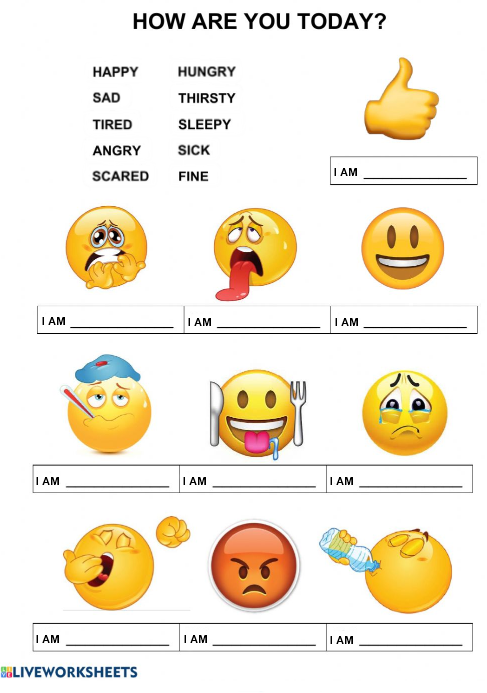 VAMOS RELEMBRAR A MÚSICA SOBRE OS FEELINGS – SENTIMENTOS!FEELINGS: https://www.youtube.com/watch?v=y_RNpKIxNM4